September 11, 2019KENNETH MATULA, VICE PRESIDENTUSOURCE, L.L.C.1 LIBERTY LANE, EAST, SUITE 220HAMPTON, NH  03842DEANNE O’DELL, ESQUIREECKERT SEAMANS CHERIN & MELLOTT, LLC213 MARKET STREET, 8TH FLOORHARRISBURG, PA  17101Dear Sir/Madam:	On September 9, 2019, the Commission received your Application of USOURCE, L.L.C., for approval to supply electric generation services to the public in the Commonwealth of PA.  Upon initial review, the Application has been determined to be missing information for the following reasons:The exhibit headings overlap wording on multiple pages of this application.  Unfortunately, this is unacceptable.  These pages include Pages 7 through 9 of Exhibit 2 and Pages 15 through 41 of Exhibit 7b.No original signatures on Pages 9 and 14 of Exhibit 7b (Confidenital).	Pursuant to 52 Pa. Code §1.4, you are required to correct these items.  Failure to do so within 20 days of the date of this letter will result in the Application being returned unfiled.	Please return your items to the above listed address and address to the attention of Secretary Chiavetta. 	Should you have any questions pertaining to your application, please contact our Bureau at 717-772-7777.								Sincerely,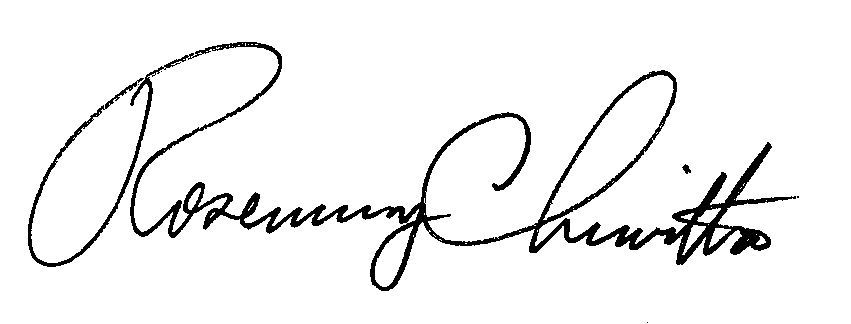 Rosemary ChiavettaSecretaryRC: AELEnclosures